FIA Conference 2023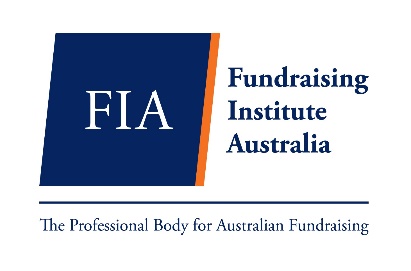 SATCHEL INSERTS Deliver to: PFS Group593 Woodstock AvenueGLENDENNING NSW 2761Attn: TELEPHONE:  02 8887 6666EVENT NAME:FIA Conference 2023 (22-24 February 2023) – Satchel insertsFIA Conference 2023 (22-24 February 2023) – Satchel insertsSENDER COMPANY NAME:CONTACT:CONTACT PHONE:CONSIGNMENT NOTE NO.:SATCHEL INSERTS ARE TO BE DELIVERED NO LATER THAN 25 January 2023SATCHEL INSERTS ARE TO BE DELIVERED NO LATER THAN 25 January 2023SATCHEL INSERTS ARE TO BE DELIVERED NO LATER THAN 25 January 2023